Сумська міська радаВиконавчий комітетРІШЕННЯЗ метою забезпечення безпеки громадян під час проведення релігійних заходів з нагоди Великодня та поминальних днів у 2020 році на території Сумської міської об’єднаної територіальної громади під час карантину, задля недопущення поширення гострої респіраторної хвороби COVID-19, спричиненої коронавірусом SARS-CoV-2, враховуючи рішення Священного Синоду Православної Церкви України від 09 квітня 2020 року, відповідно до частини 4 статті 3 Закону України «Про свободу совісті та релігійні організації», статей 5, 30 Закону України «Про захист населення від інфекційних хвороб», підпункту 7 пункту 2 постанови Кабінету Міністрів України від 11.03.2020 № 211 «Про запобігання поширенню на території України гострої респіраторної хвороби COVID-19, спричиненої коронавірусом SARS-CoV-2» (зі змінами), рішення Сумської міської ради від 03 квітня 2020 року № 6688-МР «Про комплексні заходи захисту населення на території Сумської міської об’єднаної територіальної громади під час карантину, спалахів та епідемії хвороби, спричиненої коронавірусом SARS-CoV-2 (COVID-19)», керуючись статтею 40 Закону України «Про місцеве самоврядування в Україні», виконавчий комітет Сумської міської радиВИРІШИВ:1. Богослужіння з 14 по 21 квітня 2020 року та поминальні богослужіння з 26 по 28 квітня 2020 року на території Сумської міської об’єднаної територіальної громади проводяться релігійними організаціями без участі громадян у приміщеннях культових будівель і на прилеглих до них територіях.В період відсутності богослужінь дозволяється індивідуальне відвідування храмів населенням не більше 2 осіб одночасно.2. Рекомендувати релігійним організаціям:2.1. забезпечити трансляцію святкових богослужінь за допомогою Інтернет-ресурсів або телебачення;2.2. провести напередодні Великодня обряд освячення святкових продуктів в місцях їх виробництва, мережевих об’єктах торгівлі та за запрошенням громадян за місцем їх проживання на територіях індивідуальної житлової забудови;2.3. звернутися до громадян через наявні інформаційні ресурси з роз’ясненням порядку проведення Великодніх богослужінь у зв’язку з карантинними заходами.3.Рекомендувати суб’єктам господарювання:3.1. у галузі виробництва продуктів харчування - надати запрошення та доступ представникам релігійних організацій для проведення обряду освячення святкових продуктів;3.2. у галузі торгівлі:3.2.1. надати запрошення та доступ представникам релігійних організацій для проведення обряду освячення святкових продуктів;3.2.2. розмістити біля входу до торгової зали інформаційні повідомлення для покупців про проведений обряд освячення святкових продуктів представниками релігійних організацій.4. Департаменту комунікацій та інформаційної політики (Кохан А.І.) забезпечити:4.1. проведення онлайн трансляції Великоднього богослужіння зі Спасо-Преображенського кафедрального собору (вул. Соборна, 31) та Свято-Воскресенського кафедрального собору (майдан Незалежності, 19) в ніч з 18 на 19 квітня 2020 року із залученням технічних можливостей Комунального підприємства «Інфосервіс» Сумської міської ради (Дяговець О.В.);4.2. інформування населення Сумської міської об’єднаної територіальної громади щодо проведення релігійними організаціями богослужінь згідно з пунктом 1 даного рішення;4.3. сприяння запису та трансляції на інформаційних ресурсах звернення релігійних організацій до громадян щодо святкування Великодня в умовах карантину.5. Відділу охорони здоров’я (Чумаченко О.Ю.) під час Великоднього богослужіння біля Спасо-Преображенського кафедрального собору                             (вул. Соборна, 31) та Свято-Воскресенського кафедрального собору (майдан Незалежності, 19) в ніч з 18 на 19 квітня 2020 року організувати взаємодію щодо забезпечення виклику за потреби швидкої медичної допомоги.6. Заборонити відвідування кладовищ населенням, у тому числі, присутність на них священнослужителів, з метою поминальних заходів (19, 26, 27, 28 квітня 2020 року) та встановлення намогильних споруд (з 14.04.2020 року до закінчення карантину).7. Комунальному підприємству «Спеціалізований комбінат» Сумської міської ради (Короткевич Є.Г.):7.1. забезпечити виконання, спільно зі структурами зазначеними в пунктами 9, 10 даного рішення, вимог пункту 6 цього рішення;7.2. виготовити та встановити біля входу на кладовища інформаційні таблички, розмістивши на них прийняте рішення виконавчого комітету Сумської міської ради та загальну інформацію про запобігання поширенню на території України гострої респіраторної хвороби COVID-19, спричиненої коронавірусом SARS-CoV-2.8. Відділу бухгалтерського обліку та звітності Сумської міської ради (Костенко О.А.) здійснити відповідні розрахунки, згідно з наданими рахунками Комунального підприємства «Інфосервіс» Сумської міської ради за забезпечення трансляцій передбачених пунктом 4 цього рішення заходів, з цільового фонду Сумської міської ради.9. Відділу з питань взаємодії з правоохоронними органами та оборонної роботи Сумської міської ради (Кононенко С.В.), Сумському відділу поліції ГУНП в Сумській області (Якименко Т.І.), Управлінню патрульної поліції в Сумській області (Калюжний О.О.) у межах повноважень забезпечити дотримання передбачених цим рішенням заходів, публічну безпеку та порядок під час святкування Великодня та проведення поминальних днів.10. Відділу взаємодії з правоохоронними органами та оборонної роботи СМР (Кононенко С.В.) спільно з ГУ НП в Сумській області (Пиняга Р.О.) розглянути можливість залучення особового складу Національної Гвардії для забезпечення публічної безпеки та порядку під час святкування Великодня та проведення поминальних днів.11. Релігійним організаціям забезпечити проходження особами, які знаходяться з ними в трудових відносинах та задіяні в проведенні святкових богослужінь (обрядах освячення святкових продуктів), медичного обстеження з моменту набрання рішенням чинності та здійснювати постійне відстеження стану їх здоров’я на період святкових заходів з нагоди Великодня.Дозволити священнослужителям (за їхньою згодою) під час проведення святкових богослужінь не використовувати засоби індивідуального захисту органів дихання.12. Контроль за виконанням даного рішення покласти на заступників міського голови згідно з розподілом обов’язків.13. Визнати таким, що втратило чинність, рішення виконавчого комітету Сумської міської ради від 17.03.2020 № 135 «Про організацію торгівлі напередодні Великодніх свят та поминального тижня у 2020 році».14. Рішення набирає чинності з дня його оприлюднення на офіційному вебсайті Сумської міської ради.Міський  голова                                                                                О.М. ЛисенкоКохан А.І. 700 561 ______________________________________________________________Розіслати згідно зі списком розсилки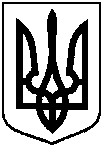 від   13.04.2020  № 195        Про святкування Великодня та проведення поминальних днів у 2020 році на території Сумської міської об’єднаної територіальної громади під час карантину